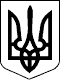 Петрівська селищна рада
Олександрійського району
Кіровоградської областіДВАДЦЯТЬ П’ЯТА СЕСІЯПро надання дозволу СВК «Агрофірма Маріампольська» на розробкутехнічної документації із землеустроющодо інвентаризації земельних ділянок       Розглянувши пропозицію Петрівського селищного голови Світлани Тилик від 28 липня 2022 року № 01-17/1741/1, заяву голови СВК «Агрофірма Маріампольська» К.В.Міщаніна від 08.06.2022 року № 1873/01-23, відповідно до пункту 34 статті 26 Закону України «Про місцеве самоврядування в Україні», статей 12, 22, пункту 27 розділу X «Перехідні положення» Земельного кодексу України, з метою забезпечення продовольчої безпеки в умовах воєнного стану,  на підставі висновків та рекомендацій постійної комісії селищної ради з питань земельних відносин, архітектури, містобудування, будівництва, природокористування, розвитку населених пунктів, раціонального використання місцевих природних ресурсів, екологічної безпеки, комунальної власності, житлово-комунального господарства, промисловості, підприємництва, енергозбереження, транспорту, зв’язку, торгівлі, приватизації майна, житла, землі від 28 липня 2022 року № 3717, селищна радаВИРІШИЛА:Надати СВК «Агрофірма Маріампольська» дозвіл на розробку технічної документації із землеустрою щодо інвентаризації земель сільськогосподарського призначення, нерозподілених земельних ділянок та невитребуваних часток (паїв) із земель колективної власності колишньої агрофірми «Маріампольська» Луганської сільської ради Петрівського району Кіровоградської області для ведення товарного сільськогосподарського виробництва, код КВЦПЗ 01.01, на території Петрівської селищної територіальної громади Олександрійського району Кіровоградської області, а саме :     земельна ділянка № 0024 орієнтовною площею 7,2900 га, за межами населених пунктів;     земельна ділянка № 0130 орієнтовною площею 7,2000 га, за межами населених пунктів;     земельна ділянка № 0151 орієнтовною площею 7,2100 га, за межами населених пунктів;     земельна ділянка № 0170 орієнтовною площею 7,2000 га, за межами населених пунктів;     земельна ділянка № 0217 орієнтовною площею 9,1000 га, за межами населених пунктів;     земельна ділянка № 0398 орієнтовною площею 3,5000 га, за межами населених пунктів;     земельна ділянка № 0399 орієнтовною площею 9,3100 га, за межами населених пунктів;     земельна ділянка № 0692 орієнтовною площею 8,3900 га, за межами населених пунктів;     земельна ділянка № 0695 орієнтовною площею 8,2000 га, за межами населених пунктів;     земельна ділянка № 0696 орієнтовною площею 7,2500 га, за межами населених пунктів;     земельна ділянка № 0789 орієнтовною площею 7,1880 га, за межами населених пунктів.2. Остаточну площу земельних ділянок буде визначено при затвердженні технічної документації із землеустрою.Петрівський селищний голова                                                  Світлана ТИЛИК28300, вул. Святкова 7, смт Петрове, Олександрійський р-н., Кіровоградська обл.
тел./факс: (05237) 9-72-60, 9-70-73 е-mail: sel.rada.petrovo@ukr.net код в ЄДРПОУ 04364199ВОСЬМОГО скликанняВОСЬМОГО скликанняВОСЬМОГО скликанняВОСЬМОГО скликанняВОСЬМОГО скликанняРішенняРішенняРішенняРішенняРішеннявід28  липня  2022  року№ 4060/8смт Петровесмт Петровесмт Петровесмт Петровесмт Петрове